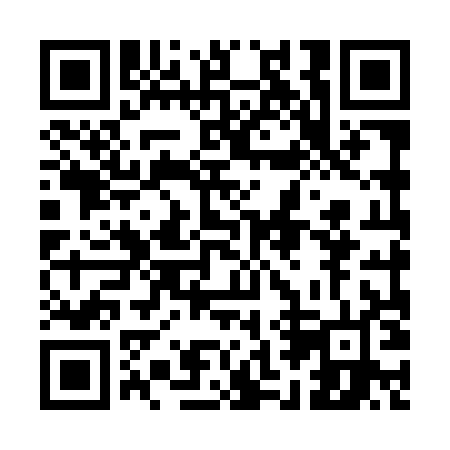 Prayer times for Basznia Dolna, PolandMon 1 Apr 2024 - Tue 30 Apr 2024High Latitude Method: Angle Based RulePrayer Calculation Method: Muslim World LeagueAsar Calculation Method: HanafiPrayer times provided by https://www.salahtimes.comDateDayFajrSunriseDhuhrAsrMaghribIsha1Mon4:086:0312:314:587:008:472Tue4:066:0112:315:007:018:493Wed4:035:5912:305:017:038:514Thu4:005:5612:305:027:048:545Fri3:585:5412:305:037:068:566Sat3:555:5212:295:047:088:587Sun3:525:5012:295:057:099:008Mon3:495:4812:295:067:119:029Tue3:475:4612:295:077:129:0410Wed3:445:4412:285:097:149:0611Thu3:415:4212:285:107:169:0912Fri3:385:3912:285:117:179:1113Sat3:355:3712:285:127:199:1314Sun3:325:3512:275:137:209:1515Mon3:305:3312:275:147:229:1816Tue3:275:3112:275:157:239:2017Wed3:245:2912:275:167:259:2218Thu3:215:2712:265:177:279:2519Fri3:185:2512:265:187:289:2720Sat3:155:2312:265:197:309:2921Sun3:125:2112:265:207:319:3222Mon3:095:1912:265:217:339:3423Tue3:065:1712:255:227:349:3724Wed3:035:1512:255:237:369:3925Thu3:005:1312:255:247:389:4226Fri2:575:1112:255:257:399:4527Sat2:545:1012:255:267:419:4728Sun2:515:0812:255:277:429:5029Mon2:485:0612:245:287:449:5230Tue2:455:0412:245:297:459:55